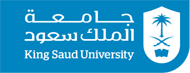 Course SyllabusPHL366– Pharmacology College of Nursing1437/1438-2nd semester Instructor InformationInstructor:		Dr. Abdualrahman Alshehry, PhD, MSN,BSN,CCRNOffice Location:	Third floor, 2151-1 Telephone:		Office – 4693615E-mail:	               	abdalshehri@ksu.edu.sa Webpage:                          http://fac.ksu.edu.sa/abdalshehri Course IdentificationCourse Number:	PHL366Course Name:		PharmacologyCourse DescriptionIntroduction:This course is designed to introduce students to the nurse’s role and responsibilities of medication administration and the basic principles of pharmacology. It presents introductory core concepts of pharmacology including drug regulations, classifications, categories, delivery systems calculations, drug administration. It presents intermediate medical / surgical core concepts of clinical pharmacology which includes major body systems, diseases / disorders, and methods drugs are used therapeutically to treat them. Course Objectives:	Upon the completion of this course, the student will be able to:1.	Develop knowledge of commonly used drugs and their action2.	Describe fundamental concepts underlying a holistic approach to pharmacotherapy. 3.	Identify drug regulations that have ensured the safety and efficacy of medications. 4.	Explain legal and ethical issues related to medication administration.5.	Explain principles of drug administration6.	Discuss medication administration as a component of safe, effective nursing care, utilizing the nursing process. 7.	Describe the roles and responsibilities of the nurse regarding medication administration. 8.	Describe drug’s mechanism of action. 9.	Discuss factors affecting drugs administration.10.	Explain the proper methods of drug administration11.	Compare and contrast systems of measurement used in pharmacology12.	Explain pharmaceutical preparation of drugs 13.	Relate the importance of Drugs for the Pain Control to effective pharmacotherapy.14.	Describe the nurse’s role in the pharmacological management of different body system disorders.15.	Describe the nurse’s role in the pharmacological management of nutritional disorders. 16.	Describe the nurse’s role in the pharmacologic management of Herbal and Alternative Therapies.17.	Describe the nurse’s role in the pharmacologic management of Substance Abuse. 18.	Describe the nurse’s role in the pharmacologic management of Drugs for different Infections.19. Explain importance of drugs in the context of emergency preparedness. 20.	Explain possible future developments in the field of pharmacogenetics.Teaching Methodology:The following instructional strategies are used:Lectures DiscussionsCase studyMultimediaSelf learningAssessment Tools:Total Marks = 100 Marks; distributed as follows:Participation                                                   10 Marks                                                                                                                                    Quizzes                                                            10 Marks1st Midterm                                                     20 Marks                                                                                                                                   2nd Midterm                                                   20 Marks                                                                                                                                   Final exam                                                      40 MarksReferences:Adams, M., Josephson, D. and Holland, L. (2010) Pharmacology for Nurses: A Pathophysiologic Approach. New York: Prentice Hall Companione Website. http://wps.prenhall.com/chet_adams_pharmacology_1/17/4583/1173501.cw/main/index.htmlLehne, A., Richard (2010). Pharmacology for Nursing Care. 7th ed. Missouri: Saunders. ISBN 978-1-4160-6249-3. Clayton, B., Stock,Y., Cooper, S. (2009). Basic Pharmacology for Nurses. 15th ed. Indiana: MOSBY. ISBN 10: 0-323-05780-2. Course content for PHL (Sunday Section)GOOD LUCK
  
 - See more at: http://fac.ksu.edu.sa/abdalshehri WeekDayTopic/s1Tuesday Introduction to the course2TuesdayIntroduction to Pharmacology3TuesdayPrinciples of  Drugs4TuesdayDrugs Affecting  Autonomic Nervous System 15TuesdayDrugs Affecting  Autonomic Nervous System 26TuesdayDrug acting on the Heart7Tuesday1st Midterm Exam8TuesdayAntihypertensive Agents9TuesdayBronchodilators10TuesdayAntihistamines, Decongestants, & Antitussives11Tuesday2nd Midterm Exam12TuesdayDrugs Affecting the Gastrointestinal System13TuesdayDiuretic Agents14TuesdayOpioid Agents15TuesdaySedatives16TuesdayAntibiotics17TuesdayRevision18TuesdayFinal Exam